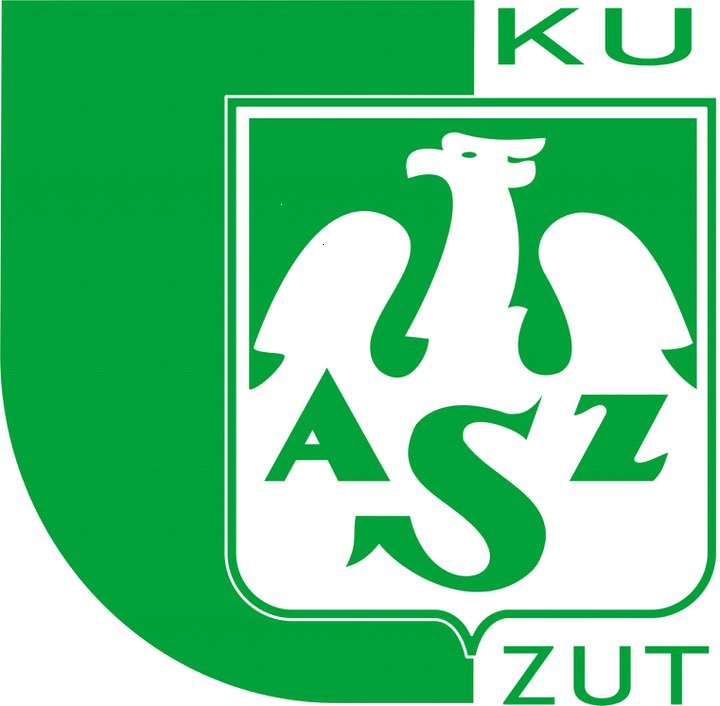                                                                                                  Szczecin, 16.05.2017 r.                                           Z A P R O S Z E N I E            Klub Uczelniany AZS  ZUT w Szczecinie                                    zaprasza            Władze Uczelni , Dziekanów Wydziałów,    Pracowników i Studentów, Sympatyków Piłki Nożnej    na Akademickie Mistrzostwa Polski w Piłce Nożnej -                                    Półfinał A,          które odbędą się w dniach 22 – 24.05.2017 r     na boiskach:      Studium WFiS  ZUT przy ul.Tenisowej 33,     i MOSiR –u  przy ul.Tenisowej 38.              Harmonogram  rozgrywek w załączeniu.                   Serdecznie zapraszamy!                                                 Zarząd KU AZS ZUT           AL. PIASTÓW 24 DS. V   71 – 064 SZCZECIN                   UL. TENISOWA 33  71-066 SZCZECIN                 